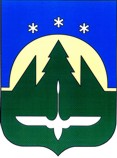 Городской округ Ханты-МансийскХанты-Мансийского автономного округа – ЮгрыПРЕДСЕДАТЕЛЬ ДУМЫ ГОРОДА ХАНТЫ-МАНСИЙСКАРАСПОРЯЖЕНИЕот 10 декабря 2019 года                 	                              	                                 № 11-рО поощрении Благодарственнымписьмом Председателя Думыгорода Ханты-Мансийска В соответствии с постановлением Председателя Думы города
Ханты-Мансийска от 20 ноября 2019 года № 19 «О Благодарственном письме Председателя Думы города Ханты-Мансийска»:Поощрить Благодарственным письмом Председателя Думы города
Ханты-Мансийска:За активную гражданскую позицию, личный вклад в популяризацию культуры безопасности, развитие института гражданского общества и в связи
с Международным днем добровольцев:Белоус Руслана Александровича, пожарного 75 пожарно-спасательной части федерального государственного казенного учреждения «7 отряд федеральной противопожарной службы по Ханты-Мансийскому автономному округу – Югре»; Букина Даниила Алексеевича, помощника начальника караула
132 пожарно-спасательной части федерального государственного казенного учреждения «7 отряд федеральной противопожарной службы
по Ханты-Мансийскому автономному округу – Югре»;Мишутина Максима Сергеевича, заместителя директора бюджетного учреждения Ханты-Мансийского автономного округа – Югры «Центр обработки вызовов и мониторинга систем обеспечения безопасности жизнедеятельности».Председатель Думыгорода Ханты-Мансийска			                                         К.Л. Пенчуков